ГИБДД ИНФОРМИРУЕТ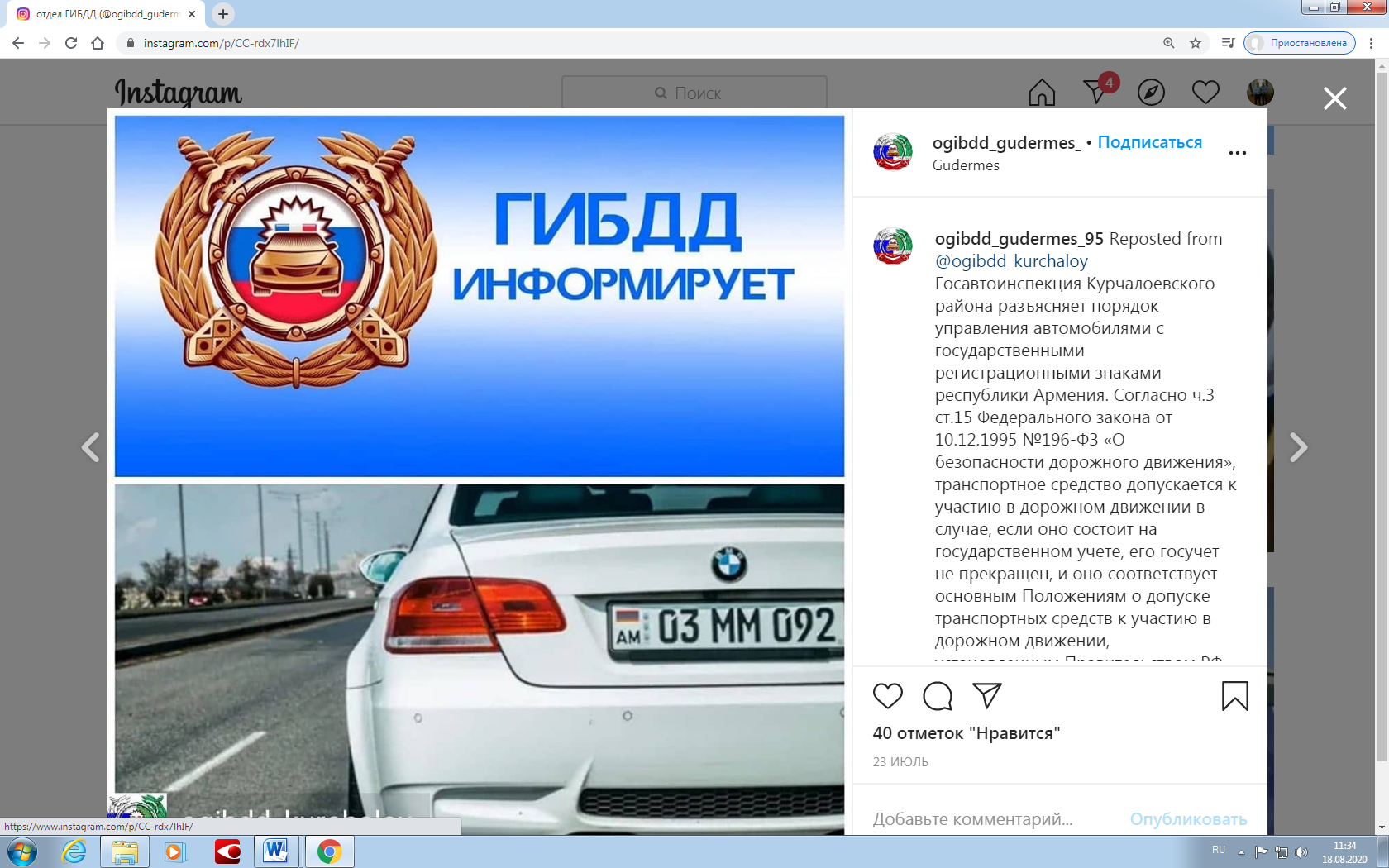 	Госавтоинспекция разъясняет порядок управления автомобилями с государственными регистрационными знаками республики Армения.            Согласно ч.3 ст.15 Федерального закона от 10.12.1995 №196-ФЗ «О безопасности дорожного движения», транспортное средство допускается к участию в дорожном движении в случае, если оно состоит на государственном учете, его госучет не прекращен, и оно соответствует основным Положениям о допуске транспортных средств к участию в дорожном движении, установленным Правительством РФ. Обязанность госучета транспортного средства установлена Федеральным законом от 3.08.2018 г. №283-ФЗ «О государственной регистрации транспортных средств в РФ и внесении изменений в отдельные законодательные акты РФ» и возникает у его владельца в течение 10 дней со дня временного ввоза автомобиля в Россию.
           Таким образом, если владелец автомобиля с регистрационными знаками Республики Армения является жителем Российской Федерации и ввозит автомобиль на территорию Российской Федерации на срок более года, то автовладельцу необходимо в течение 10 дней с момента въезда обратится в любое регистрационно-экзаменационное подразделение ГИБДД для постановки на регистрационный учет. При себе нужно иметь технический паспорт, который гражданин получает на таможне, страховой полис, водительское удостоверение и договор купли-продажи.
           При отсутствии указанной регистрации, автовладелец может быть привлечен к административной ответственности по ч.1 ст.12.1 КоАП РФ, санкции которой предусматривают штраф от 500 до 800 рублей. Если автовладелец в течение года повторно привлекается за данное нарушение, ему грозит штраф уже 5000 рублей или лишение прав сроком от 1 до 3 месяцев.
           В случае, если автомобиль зарегистрирован на гражданина одного из государств-членов ЕАЭС, но находится в пользовании у гражданина РФ, то его регистрация потребуется только в случае наличия (подтверждения) сведений о временном ввозе на срок более 1 года.
          Исключение составляют автомобили, ввезенные с территории Армении и зарегистрированные там после октября 2014 года. Их эксплуатация гражданами России возможна только при наличии соответствующих таможенных документов.